Unit 7 Lesson 7: Integers of Quadratics1 Math Talk: Missing Values (Warm up)Student Task StatementMentally solve each equation for .2 Finding Pairs that WorkStudent Task StatementFor each question, find a pair of integers with the given product and sum.product: 6, sum: 5product: 6, sum: 7product: 4, sum: -5product: -1, sum: 0product: -6, sum: 1product: -12, sum: -1product: -12, sum: 43 Factor ExpansionStudent Task StatementFor each question:rewrite the expression in standard formcompare your question and solution with your partnerbe prepared to explain anything you notice in the comparisonPartner A:Partner B: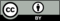 © CC BY 2019 by Illustrative Mathematics®